ANEXO 01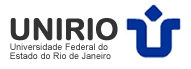 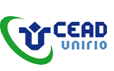 UNIVERSIDADE FEDERAL DO ESTADO DO RIO DE JANEIRO - UNIRIOCOORDENADORIA DE EDUCAÇÃO A DISTÂNCIA - CEADPrograma de Bolsas EAD (Território e Trabalho)TÍTULO do Projeto de Pesquisa: ----------------------------------------GRUPO DE PESQUISA: PROFESSOR RESPONSÁVEL / REGIME DE TRABALHO E ÁREA DE CONHECIMENTO: EQUIPE ENVOLVIDA:FINANCIAMENTO DE OUTROS ÓRGÃOS:NÚMERO DE BOLSAS SOLICITADAS:INTRODUÇÃOTema, objetivos, problema a ser investigado; atividade técnica ou ação a ser desenvolvida; relevância; justificativa.ABORDAGEM TEÓRICO-METODOLÓGICAAlém das referências teóricas indicação dos procedimentos metodológicos e indicação das atividades dos bolsistas envolvidos.REFERÊNCIAS 